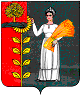 Администрация сельского поселения Петровский сельсоветДобринского муниципального района Липецкой областиРоссийской ФедерацииПОСТАНОВЛЕНИЕ15.03. 2017                             п.свх. Петровский                             №  24Об    утверждении    Порядка осуществления внутреннегофинансового  аудита в  сельском поселении Петровский сельсоветДобринского  муниципального района Липецкой области
       В целях осуществления  внутреннего финансового аудита в сельском поселении Петровский сельсовет Добринского муниципального района Липецкой области, руководствуясь  Федеральным законом от 06.10.2003  № 131-ФЗ  «Об общих принципах организации местного самоуправления в Российской Федерации», Бюджетным кодексом Российской Федерации, Уставом сельском поселении Петровский сельсовет, администрация сельского поселения Петровский сельсоветПОСТАНОВЛЯЕТ:1. Утвердить Порядок осуществления внутреннего финансового аудита в сельском поселении Петровский сельсовет Добринского муниципального района Липецкой области (Прилагается). 2. Настоящее постановление вступает в силу со дня его официального обнародования .Глава администрации                                                            Н.В.Лычкин                                      Утвержден                                                              Постановлением администрации сельского поселения Петровский сельсовет от 15.03.2017 № 24ПОРЯДОКосуществления внутреннего финансового аудита в сельском поселении Петровский сельсовет Добринского муниципального района Липецкой областиОбщие положения1.1.  Настоящий Порядок устанавливает  требования к организации и проведению внутреннего финансового аудита в сельском поселении Петровский сельсовет Добринского муниципального района Липецкой области.1.2. Целями внутреннего финансового финансового аудита являются:            - оценка целевого и эффективного использования средств бюджета сельского поселения Петровский сельсовет Добринского муниципального района Липецкой области (далее – бюджет поселения);            - оценка соблюдения бюджетного законодательства и иных нормативных актов, регулирующих бюджетные правоотношения;              1.3.Внутренний финансовый  аудит осуществляется должностным лицом администрации в сельском поселении Петровский сельсовет Добринского муниципального района Липецкой области (далее – главный специалист эксперт администрации сельского поселения).Объекты внутреннего муниципального финансового контроля и внутреннего финансового аудита2.1.  Объектами внутреннего муниципального финансового аудита  (далее - объекты  аудита являются:       - муниципальные бюджетные, казенные и автономные учреждения, муниципальные унитарные предприятия сельского поселения Петровский сельсовет Добринского муниципального района Липецкой области, подведомственные администрации сельского поселения Петровский сельсовет Добринского муниципального района Липецкой области.3. Организация внутреннего финансового контроля и внутреннего финансового аудита3.1.При осуществлении внутреннего финансового аудита проводятся проверки, ревизии, обследования (далее - контрольные мероприятия): 	- проверка, под которой понимается совершение контрольных действий по документальному и фактическому изучению законности отдельных финансовых и хозяйственных операций, достоверности бюджетного (бухгалтерского) учета и бюджетной (бухгалтерской) отчетности в отношении деятельности объекта контроля за определенный период;- ревизия, под которой понимается комплексная проверка деятельности объекта контроля, которая выражается в проведении контрольных действий по документальному и фактическому изучению законности всей совокупности совершенных финансовых и хозяйственных операций, достоверности и правильности их отражения в бюджетной (бухгалтерской) отчетности;- обследование, под которым понимается анализ и оценка состояния определенной сферы деятельности объекта контроля.3.2. Контрольные мероприятия по осуществлению внутреннего финансового аудита проводятся на основании утвержденного плана.3.3. Планирование мероприятий внутреннего финансового аудита осуществляется с учетом результатов ранее проведенных проверок, путем изучения первичных документов, регистров бухгалтерского учета, нормативной документации, плановых, отчетных данных, иной информации, позволяющей предполагать  о совершаемых нарушениях бюджетного законодательства, нецелевого и (или) эффективного  использования бюджетных средств, недостоверности бухгалтерского (бюджетного) учета и отчетности, а так же с учетом периодичности контроля не реже 1 раза в год.3.4. По мере необходимости  могут проводиться   внеплановые контрольные мероприятия.3.5. Годовой план проверок разрабатывается ответственным лицом и утверждается главой сельского поселения.3.6. Внеплановые проверки проводятся по поручению главы сельского поселения.3.7. Плановые и внеплановые проверки проводятся в соответствии с распоряжением, изданным главой сельского поселения, в котором указываются: наименование объекта проверки, проверяемый период, тема и основание проведения проверки, и сроки проведения контрольного мероприятия.3.8. О проведении контрольного мероприятия  объект контроля уведомляется письменным уведомлением, не позднее, чем за 3 дня до начала проведения проверки.3.9. Внеплановые контрольные мероприятия  проводятся без письменного уведомления объекта контроля.4. Проведение внутреннего финансового аудита4.1. Администрация сельского поселения Петровский сельсовет Добринского муниципального района Липецкой области:а) как главный распорядитель  бюджетных средств  бюджета поселения осуществляет внутренний финансовый аудит, направленный на:- соблюдение внутренних стандартов и процедур составления и исполнения местного бюджета по расходам, составления бюджетной отчетности и ведения бюджетного учета подведомственными ему  получателями бюджетных средств местного бюджета;- подготовку и организацию мер по повышению экономности и результативности использования бюджетных средств.4.2. Приступая к проведению контрольного мероприятия, объекту проверки предъявляется копия распоряжения о проведении контрольного мероприятия.4.3. В процессе контрольного мероприятия проводятся контрольные действия по документальному и фактическому изучению: - учредительных, регистрационных, плановых, бухгалтерских, отчетных и других документов (по форме и содержанию);- полноты, своевременности и правильности отражения совершенных финансовых и хозяйственных операций в бюджетном (бухгалтерском) учете и бюджетной (бухгалтерской) отчетности, в том числе путем сопоставления записей в учетных регистрах с первичными учетными документами, показателей бюджетной (бухгалтерской) отчетности с данными аналитического учета;- фактического наличия, сохранности и правильного использования товарно-материальных ценностей, находящихся в муниципальной  собственности поселения, денежных средств и ценных бумаг, достоверности расчетов, объемов поставленных товаров, выполненных работ и оказанных услугах, операций по формированию затрат и финансовых результатов;- постановки и состояния бюджетного (бухгалтерского) учета и бюджетной (бухгалтерской) отчетности у объекта проверки;- наличие и состояние текущего контроля за движением материальных ценностей и денежных средств, правильность формирования затрат, полнота приходования, сохранность и фактическое наличие денежных средств и материальных ценностей, достоверность объемов выполненных работ и оказанных услуг;- результативности, адресности и целевого характера использования средств бюджета в соответствии с утвержденными бюджетными ассигнованиями и лимитами бюджетных обязательств;- соблюдения получателями межбюджетных субсидий, субвенций и иных межбюджетных трансфертов, имеющих целевое назначение, а также иных субсидий и бюджетных инвестиций, условий, целей и порядка, установленных при их предоставлении;- правильности исчисления, полноты и своевременности осуществления платежей в бюджет, пеней и штрафов по ним;- планирования (прогнозирования) поступлений и выплат по источникам финансирования дефицита бюджета;- адресности и целевого характера использования выделенных в распоряжение объекта контроля  ассигнований, предназначенных для погашения источников финансирования дефицита бюджета;- полноты и своевременности поступления в бюджет источников финансирования дефицита бюджета;- исполнения бюджетных смет, обоснованности произведенных расходов, связанных с текущей деятельностью, бюджетная отчетность;- принятых объектом аудита  мер по устранению нарушений, возмещению материального ущерба, привлечению к ответственности виновных лиц по результатам предыдущих контрольных мероприятий.4.5  Контрольные мероприятия проводятся в соответствии с утвержденным планом.4.6.Результаты проверки и ревизии оформляются актом, обследования – заключением.4.7. Акт состоит из вводной, описательной и заключительной частей.4.8. Акт проверки или ревизии составляется в двух экземплярах и подписывается должностным лицом, осуществляющим контрольное мероприятие. 4.9. Один экземпляр акта проверки или ревизии с отметкой об ознакомлении руководителя организации объекта контроля хранится у старшего специалиста 1 разряда администрации сельского поселения, второй направляется  главе администрации для рассмотрения и принятия решений в соответствии с законодательством.4.10. В случае несогласия с положениями акта или с целью уточнения его отдельных положений, руководитель объекта аудита имеет право в течение семи рабочих дней, с момента получения акта, направить главному специалисту –эксперту администрации сельского поселения свои замечания (возражения), являющиеся неотъемлемой частью акта и на которые в течение семи рабочих дней главный специалист –эксперт администрации сельского поселения должен дать заключение по каждому возражению (замечанию). 4.11 Контроль над ходом мероприятий по устранению выявленных нарушений осуществляет глава  сельского поселения.